ACCOUNTING Associate of Applied Science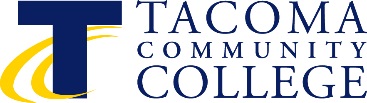 Effective:  April 1, 2022Program Chair: Annalee Rothenberg, arothenberg@tacomacc.eduNOTE: To earn this degree, student must pass all courses with a C or higher and must have earned all 90 credits with a cumulative GPA of 2.0 or higher. Courses are offered in Lecture, Web-enhanced, Hybrid, and Fully Online modes.  Every course is available online.  Discuss online options with your academic advisor.  Not every course is offered every quarter. Approved elective courses listed on backside.ACCOUNTINGACCT& 203 Principles of Accounting III (5)BUSINESSBUS 102 Customer Service (2) BUS 140 Marketing and Business Development (5) BUS 150 Global Business (5) BUS 160 Small Business Entrepreneurship (5) BUS 163 Management Principles and Organizational Systems (5) BUS 165 Human Resource Management (3) BUS 232 Intro to Project ManagementBUS 256 Statistical Analysis (5) BUS 257 Social Media for Business (5) BUS 260 Small Business Operations (5) BUS 295 Entrepreneurial & Innovative Mindset (5) BUS& 101 Intro to Business (5) COMPUTER USERCU 100 Intro to Practical Computing (2) CU 104 PowerPoint (1) CU 108 Outlook (2) CU 110 Access I (2) CU 210 Access II (3) ECONOMICSECON& 201 Micro Economics (5)ECON& 202 Marco Economics (5)ENGLISHENGL& 102 English Composition II (5)ENGL 103 English Composition III (5)COLLEGECOL 101 College 101 (5) HEALTH INFORMATION TECHNOLOGYHIT 105 Comprehensive Medical Terminology (5)HIT 130 Medical Terminology I (3)HIT 195 Health Law and Ethics (3)INFORMATION TECHNOLOGYIT 246 Database Implementation (5)IT 274 Network Security Fundamentals (5)LOGISTICSLOG 102 Transport and Distribution (5)LOG 103 Warehousing/Inventory Mgmt. (5)LOG 104 Applied Warehousing/Inventory Mgmt. (5)LOG 110 International Logistics (3)LOG 112 Importing and Exporting (3)MATHEMATICSMATH& 107 Math in SocietyMATH & 141/142 Pre-calculus I (5)/ Pre-calculus II (5)MATH & 146 Statistics (5)MATH 147 College Algebra for Bus & Econ (5)MATH& 148 Business Calculus (5)MATH& 151 Calculus I (5)MATH & 152 Calculus II (5)MATH &153 Calculus III (5)MATH 220 Linear Algebra (5)MATH& 254 Calculus IV (5)MEDICAL OFFICEMO 101 Healthcare Delivery (5)MO 110 Medical Office Procedures (5)Name: ______________________________   SID: __________________   Advisor: ___________________________   Date: _________________Name: ______________________________   SID: __________________   Advisor: ___________________________   Date: _________________Name: ______________________________   SID: __________________   Advisor: ___________________________   Date: _________________Name: ______________________________   SID: __________________   Advisor: ___________________________   Date: _________________Name: ______________________________   SID: __________________   Advisor: ___________________________   Date: _________________Name: ______________________________   SID: __________________   Advisor: ___________________________   Date: _________________Name: ______________________________   SID: __________________   Advisor: ___________________________   Date: _________________Accounting Office Associate CertificateCreditsAvail.CreditsAvail.QuarterOfferedCredits EarnedAccounting Office Associate CertificateACCT 101Practical Accounting I  (prereq: Appropriate placement by the Math Direct-Self-Placement Tool or Math / ABE 85 or above)55F,W,SpAccounting Office Associate CertificateCU 105Word I, Excel I OR CU 102 & CU 103 (no prereq: CU 100 recommended)55F,W,Sp,SAccounting Office Associate CertificateBUS 164Leadership & Human Relations (may substitute PSYC& 100 for transfer level - talk with your advisor)55F,W,Sp,SAccounting Office Associate CertificateCredits: Credits: 151515 Total CreditsAssistant Bookkeeping Clerk CertificateACCT& 201Principles of Accounting I (prereq: Appropriate placement by the Math Direct-Self-Placement Tool or Math / ABE 85 or above)55F,W,Sp,SAssistant Bookkeeping Clerk CertificateBUS 110Business Math I (prereq: Appropriate placement by the Math Direct-Self-                   Placement Tool or Math / ABE 85 or above) (may substitute MATH 147 for transfer level - talk with your advisor)55F,W,Sp,SAssistant Bookkeeping Clerk CertificateENGL& 101English Composition I (prereq:  completion of English Direct-Self-Placement Tool)55F,W,Sp,SAssistant Bookkeeping Clerk CertificateCredits: Credits: 1515 + 15 =
30 Total Credits15 + 15 =
30 Total CreditsBookkeeping
Systems CertificateACCT 145Payroll and Business Taxes (prereqs: BUS 110 or MATH 147 and ACCT& 201)55SpBookkeeping
Systems CertificateBUS 280Career Readiness Skills22F,W,Sp,SBookkeeping
Systems CertificateCMST& 101Introduction to Communication55F,W,Sp,SBookkeeping
Systems CertificateCU 203Excel II (prereq: CU 103 or CU 105)33F, W, SpBookkeeping
Systems CertificateCredits:Credits:1515+ 30 =
45 Total Credits15+ 30 =
45 Total CreditsCore
RequirementsACCT& 202Principles of Accounting II (prereq: ACCT& 201)55F, W, SpCore
RequirementsACCT 165Accounting with Sage (prereqs: CU 103 or CU 105 and ACCT& 201)55FCore
RequirementsACCT 175Accounting with QuickBooks (prereq: ACCT& 201)(Recommended Preparation: ACCT 165)55WCore
RequirementsACCT 250Federal Income Tax (prereq: ACCT 101 or ACCT& 201)55FCore
RequirementsACCT 290Work Internship55F,W,Sp,SCore
RequirementsBUS& 201Business Law55F,W,Sp,SCore
RequirementsCredits:Credits:3030 + 45 =
75 Total Credits30 + 45 =
75 Total CreditsElectivesStudent must complete 15 credits from this section. (Approved elective courses listed on backside.)Student must complete 15 credits from this section. (Approved elective courses listed on backside.)Student must complete 15 credits from this section. (Approved elective courses listed on backside.)Student must complete 15 credits from this section. (Approved elective courses listed on backside.)Student must complete 15 credits from this section. (Approved elective courses listed on backside.)Student must complete 15 credits from this section. (Approved elective courses listed on backside.)ElectivesCHOICE 155ElectivesCHOICE 255ElectivesCHOICE 355ElectivesCredits:Credits:1515 + 75 =
90 Total Credits15 + 75 =
90 Total CreditsF________W________SP________S_________F________W________SP________S_________